Czy szkolenia zamknięte mogą być kluczem do rozwoju Twojej firmy?Dowiedz się, jaki wpływ na Twoich pracowników oraz Twoją firmą mają szkolenia zamknięte. Sprawdź, dlaczego warto z nich korzystać!Skuteczny wzrost kompetencji pracowników dzięki szkoleniom zamkniętymPrzede wszystkim szkolenia dedykowane, stanowią niezwykle skuteczną formę rozwoju zawodowego. W przeciwieństwie do szkoleń otwartych, które są ogólnodostępne dla różnych uczestników z różnych organizacji, szkolenia zamknięte są skrojone na miarę konkretnego zespołu lub firmy. Taka dedykowana forma szkoleń umożliwia precyzyjne dopasowanie programu do unikalnych potrzeb i wyzwań danej grupy pracowników. Dlatego są one coraz bardziej popularne w świecie biznesu jako skuteczny środek do rozwijania umiejętności i podnoszenia efektywności pracy całego zespołu.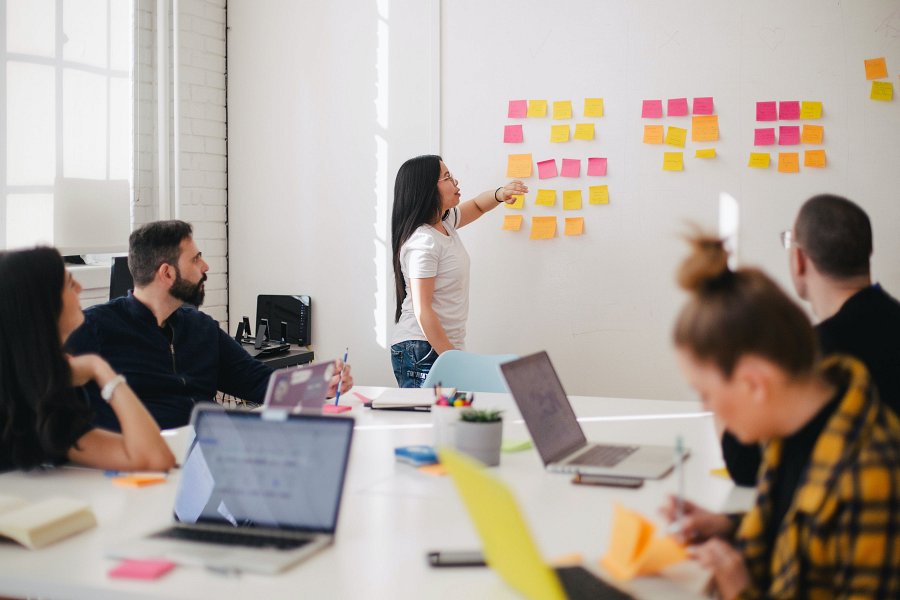 Indywidualizm i dopasowanieNajważniejszą zaletą zamkniętej formy szkoleń jest fakt, że umożliwia ona bardziej swobodną wymianę wiedzy między uczestnikami oraz stwarza bezpieczną atmosferę, sprzyjającą otwartej komunikacji. Szkolenia zamknięte charakteryzują się tym, że są organizowane dla konkretnego zespołu lub firmy, dzięki czemu trenerzy mogą skupić się na dostosowaniu materiału do unikalnych potrzeb uczestników. Taka dedykacja umożliwia lepsze zrozumienie celów i wyzwań, przed jakimi stoi dana grupa pracowników. W rezultacie szkolenie staje się bardziej efektywne, gdyż uczestnicy mogą łatwiej zastosować zdobyte umiejętności w praktyce.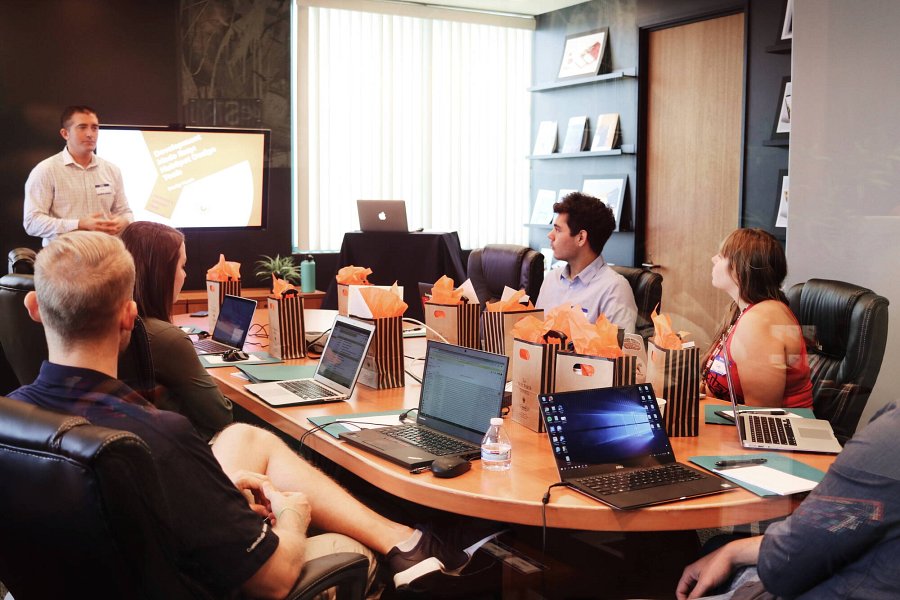 Zalety szkoleń zamkniętychSzkolenia dedykowane oferują uczestnikom większą prywatność w porównaniu do szkoleń otwartych. Zespół może skupić się na swoich problemach i wyzwaniach, nie obawiając się obecności osób z innych organizacji. Wspólny czas spędzony na szkoleniu sprzyja również budowaniu więzi między pracownikami, co pozytywnie wpływa na atmosferę w zespole i może zwiększyć zaangażowanie w pracę.Ważnym elementem szkoleń zamkniętych jest również elastyczność. Firma może wybrać dogodny termin i miejsce szkolenia, co pozwala na minimalizację zakłóceń w codziennym funkcjonowaniu firmy. Ponadto możliwość ciągłego monitorowania postępów uczestników po szkoleniu zapewnia wsparcie we wdrożeniu nowych umiejętności w praktyce.